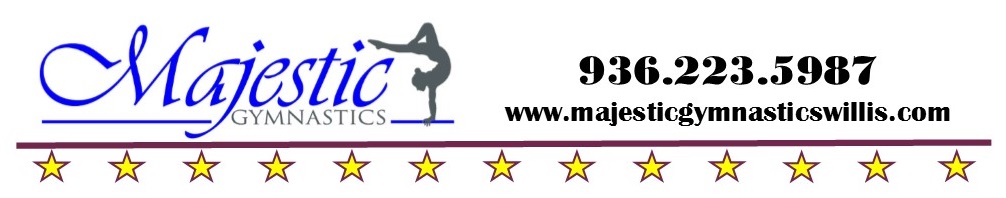 Student Vacation FormToday’s Date:______________Student Full Name: ______________________________________________________Parents First and Last Name:_______________________________________________Dates Student will be out:__________________________________________________Date Student will return:____________________________________________________Date Student scheduled for make-up:__________________________________________(Make-ups are not allowed for holidays as per our Registration Payment Information form)Additional Information: accounts must be current and in good standing at the time of scheduled vacation. If accounts become delinquent we will place the student as “inactive” which may result in loss of scheduled class and upon owner discretion registration fee may be applied to re-enroll.  